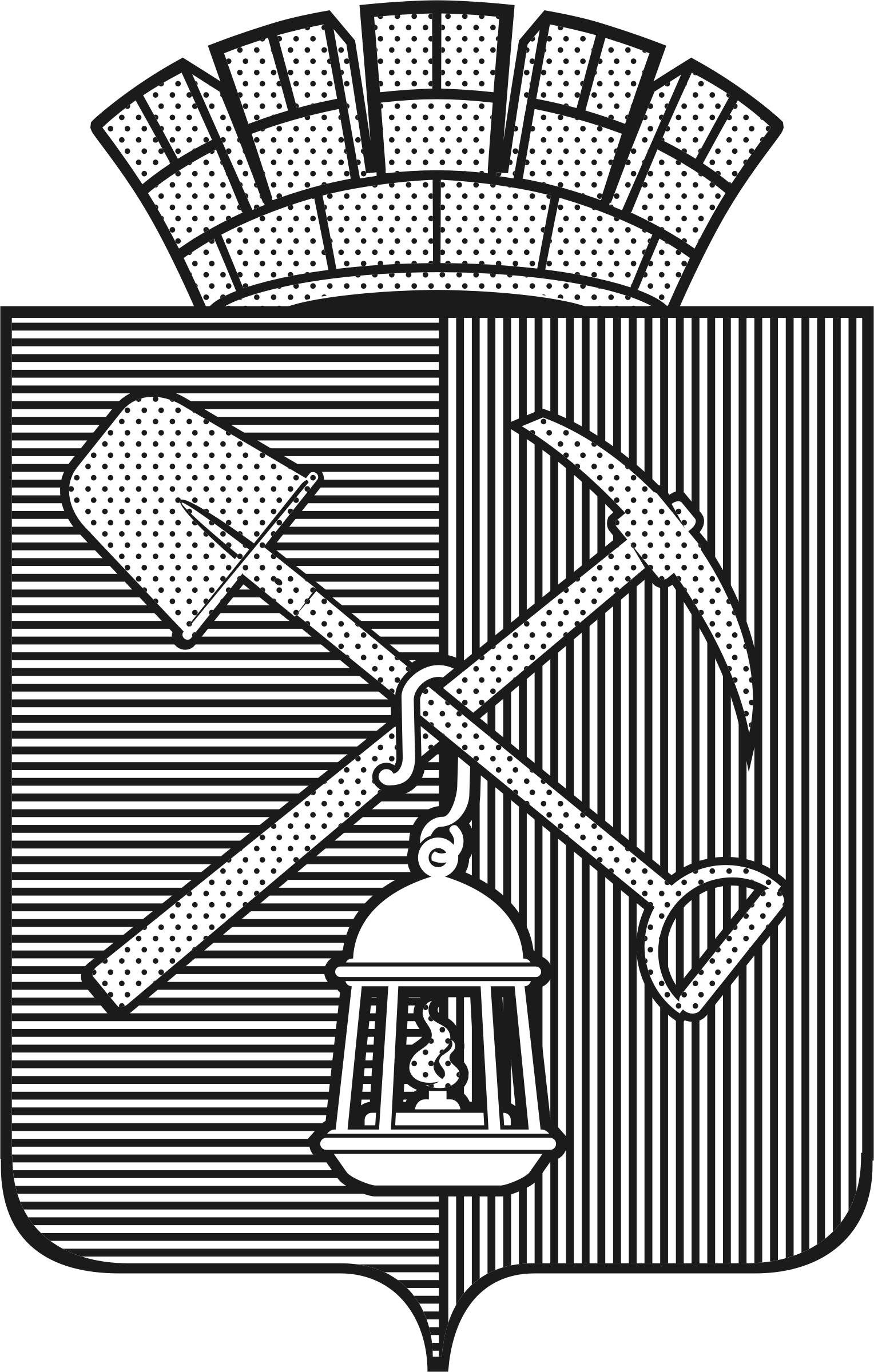 Совет народных депутатовКиселевского городского округаРЕШЕНИЕ№ 44-н«26» октября 2023 года О внесении изменений в Решение Совета народных депутатов Киселевского городского округа от 25.11.2021 № 60-н «Об утверждении Положения о муниципальном контроле в сфере благоустройства на территории Киселевского городского округа»В соответствии с Федеральным законом от 06.10.2003 №131–ФЗ «Об общих принципах организации местного самоуправления в Российской Федерации», Уставом «Киселевского городского округа Кемеровской области-Кузбасса», Совет народных депутатов Киселевского городского округа РЕШИЛ:1. Внести в Положение о муниципальном контроле в сфере благоустройства на территории Киселевского городского округа, утвержденное Решением Совета народных депутатов Киселевского городского округа от 25.11.2021 № 60-н, следующие изменения:1.1. Часть 2 дополнить пунктом 2.12 следующего содержания:«2.12. Контролируемое лицо вправе обратиться в УЖКХ КГО с заявлением о проведении в отношении его профилактического визита. УЖКХ КГО рассматривает заявление контролируемого лица в течение десяти рабочих дней с даты регистрации указанного заявления и принимает решение о проведении профилактического визита либо об отказе в его проведении с учетом материальных, финансовых и кадровых ресурсов, категории риска объекта контроля, о чем уведомляет контролируемое лицо. В случае принятия решения о проведении профилактического визита по заявлению контролируемого лица УЖКХ КГО в течение двадцати рабочих дней согласовывает дату проведения профилактического визита с контролируемым лицом любым способом, обеспечивающим фиксирование такого согласования, и обеспечивает включение такого профилактического визита в программу профилактики рисков причинения вреда (ущерба) охраняемым законом ценностям.».1.2. Приложение № 1 «Перечень индикаторов риска нарушения обязательных требований, проверяемых в рамках осуществления муниципального контроля в сфере благоустройства» изложить в новой редакции согласно Приложению 1 к настоящему Решению.1.3. Приложение № 2 «Ключевые показатели вида контроля и их целевые значения, индикативные показатели» изложить в новой редакции согласно Приложению 2 к настоящему Решению.2. Опубликовать настоящее Решение в средствах массовой информации.3. Настоящее Решение вступает в силу с момента его опубликования. 4. Контроль за исполнением настоящего Решения возложить на председателя комитета Совета народных депутатов Киселевского городского округа по развитию местного самоуправления и правопорядку Е.С. Левчук.Председатель Совета народных депутатовКиселевского городского округа                                                                                       А.А. ГребенкинГлава Киселевского городского округа                                                                         К.Н. БалаганскийПриложение № 1к решению Совета народных депутатовКиселевского городского округаот «26» октября 2023 г. № 44-н«Приложение № 1к Положению о муниципальном контролев сфере благоустройства на территорииКиселевского городского округаПеречень индикаторов риска нарушения обязательных требований, проверяемых в рамках осуществления муниципального контроля в сфере благоустройства 1. Наличие сведений о выявлении в ходе контрольного мероприятия без взаимодействия в течение тридцати календарных дней подряд трех и более аналогичных случаев отклонения от состояния объекта контроля, требования к которому установлены Правилами, и свидетельствуют об имеющихся признаках нарушения обязательных требований в сфере благоустройства и возможном риске причинения вреда (ущерба) охраняемым законом ценностям.2. Поступление в уполномоченный орган от органов государственной власти, органов местного самоуправления, организаторов мероприятий информации о проведении массового мероприятия на территории Киселевского городского округа.».Приложение № 2к решению Совета народных депутатовКиселевского городского округаот «26» октября 2023 г. № 44-н«Приложение № 2к Положению о муниципальном контроле в сфере благоустройства на территории Киселевского городского округаКлючевые показатели вида контроля и их целевые значения, индикативные показателиПроцент нарушений, которые устранены или по которым приняты меры за неустранения нарушений в установленный срок, в отчетном периоде рассчитывается по формуле:
 , гдеP — процент нарушений, которые устранены или по которым приняты меры за неустранение нарушений в установленный срок, в отчетном периоде.N1 — нарушения, устраненные во исполнение выданных предписаний об устранении нарушений (далее — Предписание), сроки исполнения которых, истекли в отчетном периоде.N2 — нарушения, по которым приняты меры (протоколы по части 1 статьи 19.5 Кодекса Российской Федерации об административных правонарушениях, вновь выданные Предписания, поданные исковые заявления о принудительном исполнении Предписаний, сроки исполнения которых истекли в отчетном периоде).N3 — нарушения, по которым выданы Предписания, сроки исполнения которых истекли в отчетном периоде.Индикативные показатели в сфере благоустройства на территории Киселевского городского округа1. Количество внеплановых контрольных мероприятий со взаимодействием с контролируемыми лицами, проведенных за отчетный период.2. Количество внеплановых контрольных мероприятий без взаимодействия с контролируемыми лицами, проведенных за отчетный период.3. Количество направленных в органы прокуратуры заявлений о согласовании проведения контрольных мероприятий за отчетный период.4. Количество направленных в органы прокуратуры заявлений о согласовании проведения контрольных мероприятий, по которым органами прокуратуры отказано в согласовании их проведения, за отчетный период.5. Количество объектов контроля, в отношении которых проведены контрольные мероприятия, за отчетный период.6. Количество контрольных мероприятий, по результатам которых выявлены нарушения обязательных требований, за отчетный период.7. Количество выявленных нарушений обязательных требований за отчетный период.8. Количество выданных предписаний об устранении нарушений обязательных требований за отчетный период.9. Количество устраненных нарушений обязательных требований за отчетный период.10. Количество профилактических мероприятий, проведенных за отчетный период.11. Количество административных наказаний, наложенных по результатам рассмотрения материалов контрольных мероприятий, переданных в уполномоченные органы для возбуждения дел об административных правонарушениях.12. Общая сумма административных штрафов, наложенных по результатам рассмотрения материалов контрольных мероприятий.13. Количество судебных решений о назначении административного наказания, вынесенных по материалам контрольных мероприятий.14. Количество жалоб, исковых заявлений об оспаривании решений о проведении контрольных мероприятий, отмене результатов контрольных мероприятий, за отчетный период.15. Количество жалоб, исковых заявлений об оспаривании решений о проведении контрольных мероприятий, отмене результатов контрольных мероприятий, по которым принято решение либо вынесены судебные решения о полной либо частичной отмене решений о проведении контрольных мероприятий либо об отмене результатов контрольных мероприятий.».Ключевые показатели ЦелевыеКлючевые показатели ЦелевыеДоля устраненных нарушений обязательных требований от числа выявленных нарушений обязательных требований Не менее 90 Доля обоснованных жалоб на действия (бездействие) уполномоченного органа и (или) должностных лиц, уполномоченных осуществлять контроль в сфере благоустройства, при проведении контрольных мероприятий от общего количества поступивших жалоб Не более 10 Доля отмененных результатов контрольных мероприятий Не более 10 Доля решений, принятых по результатам контрольных мероприятий, отмененных судом, от общего количества решений Не более 10 